中台灣童樂一夏中台灣童樂一夏活動辦理時間7/1(一)-9/30(一)活動規劃優惠資訊｜出示身分證，開頭英文字母(B、L、M、K、O、J、I、N、P) 、戶籍地，兩者其一，符合為中台灣區域治理平台8縣市之民眾。縣市合作單位活動優惠臺中市1.東勢林場遊樂區2.台灣味噌釀造文化館3.寶熊漁樂碼頭4.阿聰師芋頭文化館1.東勢林場遊樂區活動期間憑活動資訊門票優惠:160元/人住宿優惠:平日七折；假日九折2.台灣味噌釀造文化館「輕食隨手 豐原名物味噌汁)$65元一盒，任選兩盒優惠$100元3.寶熊漁樂碼頭購買門票者，即加贈紀念幣乙枚(每人限換乙枚)。4.阿聰師芋頭文化館(1)優惠組合：貢貢香芋頭條五種口味一包原價250元，任選三包原價750元，特惠660元。(2)優惠組合：阿聰師的小芋仔原味8入+流心小芋仔8入，原價1120元，兩盒特惠價1000元。(3)優惠組合：小芋仔綜合+晶沙寶+綠豆椪+芋頭酥，綜合禮盒原價550元，兩盒特惠價1000元。(4)消費滿額800元(不含寄售品)，加贈泡芙一顆。南投縣1.杉林溪森林生態渡假園區2.泰雅渡假村3.九九峰動物樂園1、杉林溪森林生態渡假園區門票套裝優惠600元（含杉林溪門票+300元消費券）2、泰雅渡假村優惠1:入住泰雅渡假村，享平日7.5折、假日8.5折！優惠2:使用優惠 1 入住泰雅渡假村，可享【哈扣公園高空繩索場】買一送一優惠。※注意事項1、優惠無法折抵現金及與其他優惠合併使用。2、園區保留活動內容最終決定及變更權。3、入園請出示活動優惠證明，即可兌換優惠。4、優惠限本人使用/1次/1間，且不可轉讓及延期使用。5、活動優惠期間若遇連續假期、特殊節日或客滿，優惠不適用。6、團體不適用。3、九九峰動物樂園優惠1：針對參與活動八縣市，出示身分證，開頭英文字母為B,M,K,O,J,I,N,P。或身分證戶籍地在中台灣區域治理平台八縣市之民眾，不分平假日，成人票價優惠100元（原價560元，折扣後為460元）優惠2：符合生肖屬龍者可享優惠成人票280元、學生票280元、博愛票200元※注意事項1.此活動僅限本人使用，須出示本人身分證件，學、幼童出示健保卡 (外籍人士憑中華民國居留證或其他能證明生日之文件)2.本活動限定生肖屬龍者(限定民國41、53、65、77、89、101年出生者適用)，限當日現場售票亭購票及使用3.最後售票時間為 平日16:00、假日16:304.本專案不適用於團體客使用，亦不得與其他優惠方案併用5.九九峰動物樂園保留活動變更及解釋之權利苗栗縣1.西湖渡假村2.尚順育樂世界3.享沐時光莊園渡假酒店1、西湖渡假村入園優惠方案：全票$399，一票玩到底，再加碼12歲以下兒童免費(1名購票成人可搭配1位兒童)住宿優惠方案：平日雙人一泊三食3,600元 （下殺2折，原價17,419元)，加贈4,000元住宿抵用券一張(另含早餐、下午茶、主廚料理晚餐)(依定價折抵，平假日均可使用)如為中台灣民眾，活動期間出示身分證加贈字母鎖圈DIY(住宿二人房送2個、四人房送4個，以此類推)，入園門票每位購票送1個。(字母鎖圈圖如附件)2、尚順育樂世界育樂天地遊園券(全館套票設施)優惠價599元（身高未滿90cm之幼童可免費遊玩(並需由一位成人購票並持票陪同入場)）攀岩動滋動：憑青春動滋券購買尚順育樂天地攀岩走壁動能特區雙人500元套裝專案活動期間內於現場售票窗口購買尚順育樂天地遊園券(全館套票設施)，購票完成後，可至尚順育樂天地1F服務台，憑中台灣治理平台八縣市之有效證件及當日票券，即可兌領尚順環保購物袋乙份，每人每張限兌乙份，數量有限，兌完為止。(袋子如附件)3、享沐時光莊園渡假酒店出示身分證件證明為中台灣8縣市民眾露天風呂或裸湯風呂優惠價NT$480/人 (現場價NT$600/人)獨立大湯屋(雙池)優惠價NT$2400/間2人2H (現場價NT$3000/間2人2H)獨立小湯屋(單池) 優惠價NT$1920/間2人2H (現場價NT$2400/間2人2H)*以上價格不限平、旺與假日使用*新竹市1.新竹市立動物園2.新竹福華大飯店3.春池綠能玻璃觀光工廠1、新竹福華大飯店：中台灣地區民眾憑證件入住，依房型人數加贈迎賓飲料券(限官網、電話訂房)。2、春池綠能玻璃觀光工廠：千元以上商品給予9折優惠。新竹縣小叮噹科學主題樂園優惠期間：113年7月1日(一)至113年8月31日(六)止。1.7月壽星本人於優惠活動期間113年7月1日(一)至7月31日(三)止，需攜帶身分證或有照之健保卡至售票口核驗無誤後，享免費入園。(大人身分證/孩童健保卡)
2. 8月壽星本人於優惠活動期間113年8月1日(四)至8月31日(六)止，需攜帶身分證或有照之健保卡至售票口核驗無誤後，享免費入園。(大人身分證/孩童健保卡)2.隨行家人、朋友依現場公告售票票價，購票入園。3.使用壽星優惠活動，請於入園前，至售票口主動告知使用壽星優惠方案並出示證件享優惠，購票入園後恕不辦理退換票。4.團體、遊覽車恕不適用。5.本活動恕不得與園區其他優惠合併使用。6.本園區保有活動說明、修改與終止之權利。嘉義市1.耐斯王子大飯店2.新悦花園酒店3.月桃故事館1.耐斯王子大飯店：中台灣旅客入住飯店，辦理訂房時出示身分相關證件，核對為中台灣之旅客，加碼贈送耐斯澎澎系列產品乙瓶，限量100瓶，送完為止。(僅適用於散客，團體不適用)2.新悦花園酒店：馬上夏水趣！二、專案期間：2024/07/01-08/31三、專案價格：一泊二食 平日二人成行$4,999起四、專案內容含：1.舒適客房住宿一晚(依房型人數含早餐)。2.每房搭配【主廚精選季節鍋物】一套(二人份)，可選擇入住日晚餐或退房日午餐使用(價值$2,380+10%/套)，可更換素食鍋物。3.幸福山丘馬場騎馬券二張。4.極速寶貝賽車券二張。5.享築夢森居探索生態農場活動體驗優惠價五、加碼優惠：平/旺日(日-五)加碼升等精緻客房一大床，數量有限，以現場排房為主。六、配合「中台灣童樂一夏」串聯8縣市聯合行銷，凡戶籍地為「新竹市、新竹縣、苗栗縣、台中市、彰化縣、南投縣、雲林縣、嘉義市」，出示身分證開頭英文字母為B,L,M,K,O,J,I,N,P者，即加贈「金興絨毛玩偶旗艦館-75折優惠券(不限消費金額)」一張。七、備註：1.本優惠專案內容恕無法拆開或與其他優惠合併使用。2.所贈送之票券如未使用視同放棄，不得折抵現金。3.月桃故事館：DIY課程：實用的防蚊噴液其實充滿玄機，市面上就有百百種，教你用最天然的驅蚊植物製作安全有效防蚊液，聞聞奇特的香味，防蚊噴液DIY課程原定200元，今祭出優惠活動，大人帶12歲以下小孩參加防蚊噴液DIY課程，小孩完全免費。彰化縣1.戶羽機關車園區2.古生物奇幻樂園3.澄悅酒店1.戶羽機關車園區：戶羽浪聚lounge餐飲，不限金額消費飲品、餐點即享有9折優惠。2.古生物奇幻樂園：出示證件購買全票將提供$50樂園現金抵用卷3.澄悅酒店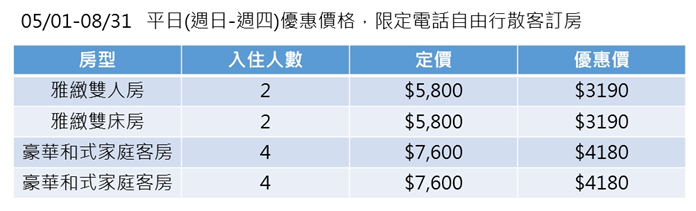 雲林縣1.劍湖山世界主題樂園2.劍湖山渡假大飯店3.鵝媽媽 鵝童樂園憑身分證號英文開頭為臺中市(B)、臺中縣(L)、彰化縣(N)、南投縣(M)、苗栗縣(K)、新竹縣(J)、雲林縣(P)、嘉義市(I)、新竹市(O)，憑本人有效證件享優惠：
1.劍湖山世界主題樂園(一)優惠日期：2024/6/29(六)至2024/9/1(日)
(二)優惠方案：憑中台灣治理平台八縣市之有效證件購票，享兩人同行1198元(原價1198元，約6折) ，每次至多購買2組。2.劍湖山渡假大飯店：(一)優惠日期：2024/6/29(六)至2024/9/1(日)
(二)優惠方案：憑中台灣治理平台八縣市之有效證件，至蔚藍西餐廳用餐享鄉親專案優惠。平日午餐$580+10%、晚餐$680+10%假日午餐$680+10%、晚餐$780+10%3.鵝媽媽鵝童樂園購買鵝童樂園園區套票券特價300元(原價350元)加贈鵝媽媽明星商品洗衣乳霜1KG乙桶(價值158元)。4.澄霖沉香味道森林館憑本人有效證件可享購券額外贈送免費入園招待券*1張（等同於五折優惠，兩人同行，一人免費）